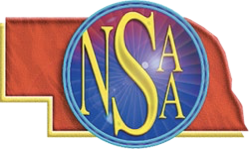 Softball District A-1 at Papillion-La Vista Site: La Vista City Park 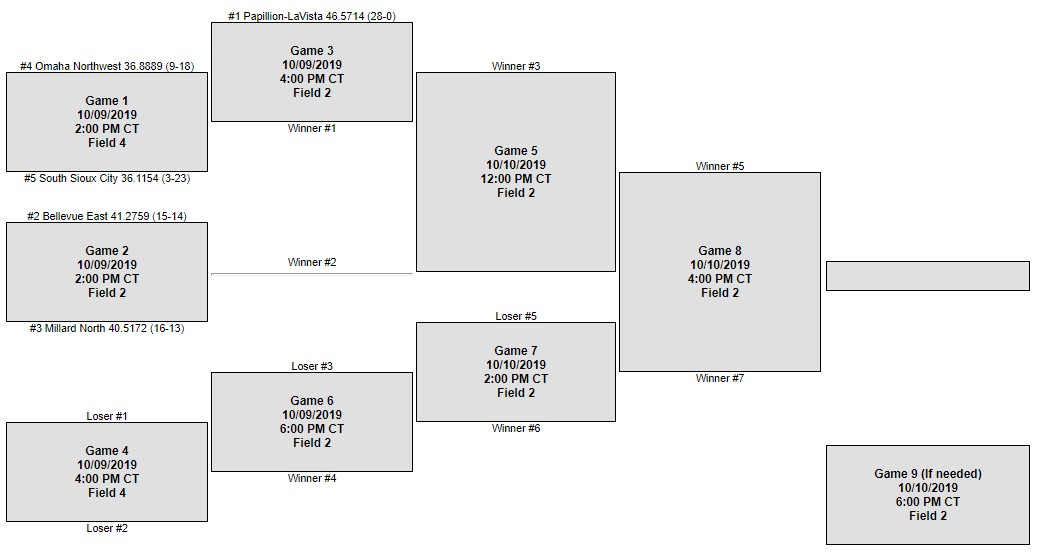 